 Znak sprawy: SO-TZ-II-RZSiTS.2444.1.2024INFORMACJA O ZBĘDNYCH I ZUŻYTYCH SKŁADNIKACH RZECZOWYCH MAJĄTKU RUCHOMEGO                    Ośrodka Szkoleń Specjalistycznych Straży Granicznej w Lubaniu                        mienie Sekcji Technicznej Wydziału Techniki i Zaopatrzenia                                                                      / Na podstawie § 6 ust. 2 Rozporządzenia Rady Ministrów z dnia 21 października 2019 r. w sprawie szczegółowego sposobu gospodarowania składnikami rzeczowymi majątku ruchomego Skarbu Państwa (Dz. U. z 2022 r., poz. 998, ze zm. - dalej: rozporządzenie) Ośrodek Szkoleń Specjalistycznych Straży Granicznej w Lubaniu informuje o posiadaniu zbędnych i zużytych składników majątku ruchomego 
w rozumieniu § 2 pkt 1 i 2 Rozporządzenia, znajdujących się w załącznikach do niniejszej informacji: Załącznik nr 1 - mienie zbędne;Załącznik nr 2 - mienie zużyte.SPOSÓB ZAGOSPODAROWANIA ZBĘDNYCH I ZUŻYTYCH SKŁADNIKÓW RZECZOWYCH MAJĄTKU RUCHOMEGOZbędne lub zużyte składniki rzeczowe majątku ruchomego Ośrodka Szkoleń Specjalistycznych Straży Granicznej w Lubaniu podlegają zagospodarowane poprzez:sprzedaż;nieodpłatne przekazanie;darowiznę;likwidację w przypadku braku zagospodarowania mienia jak wyżej.Zbędne lub zużyte składniki rzeczowe majątku ruchomego mogą być, bez względu na ich wartość
i bez wcześniejszego podjęcia działań mających na celu ich sprzedaż, przedmiotem nieodpłatnego przekazania lub darowizny dla jednostek i podmiotów, o których jest mowa w § 7 ust. 2a rozporządzenia, jeżeli przemawia za tym interes publiczny.  Zamiar zagospodarowania zbędnych lub zużytych składników rzeczowych majątku ruchomego zostanie zgłoszony Prezesowi Prokuratorii Generalnej Rzeczypospolitej, zgodnie z zapisami wynikającymi z § 7 Rozporządzenia”.INFORMACJE O MOŻLIWOŚCI ZŁOŻENIA WNIOSKUJednostki, o których mowa w § 7 ust. 2a Rozporządzenia zainteresowane otrzymaniem składników majątku ruchomego mogą składać, zgodnie z treścią § 38 i § 39  Rozporządzenia, wnioski 
o nieodpłatne przekazanie tych składników (wzór wniosku stanowi załącznik nr 3 do niniejszej informacji) lub darowiznę (wzór wniosku stanowi załącznik nr 4 do niniejszej informacji) Kompletny wniosek należy przesłać w terminie do dnia 20 czerwca 2024 r.  do Komendanta Ośrodka Szkoleń Specjalistycznych w Lubaniu :w formie elektronicznej – podpisany elektronicznie za pośrednictwem platformy ePUAP lub na adres e-mail: komendant.osssg@strazgraniczna.plw formie papierowej -  podpisany ręcznie można przesłać listownie na adres: Komendant Ośrodka  Szkoleń SpecjalistycznychStraży Granicznej w Lubaniuul. Wojska Polskiego 2, 59-800 Lubańlub złożyć bezpośrednio do Kancelarii Ośrodka Szkoleń Specjalistycznych Straży Granicznej 
w Lubaniu. w przypadku wniosków przesłanych w sposób tradycyjny decyduje data stempla pocztowego.dopuszcza się składanie odwzorowań cyfrowych wniosków podpisanych ręcznie przesyłanych drogą elektroniczną lub faksem na nr +48 75 72 54 700.Wnioski złożone po terminie nie podlegają rozpatrzeniu.DODATKOWE INFORMACJE DOTYCZĄCE SPOSOBU ZAGOSPODAROWANIA Przekazanie lub darowizna nastąpi na podstawie protokołu zdawczo-odbiorczego, zgodnie 
z zapisami § 38 ust. 6 lub § 39 ust. 5 Rozporządzenia. DODATKOWE INFORMACJE DOTYCZĄCE SKŁADNIKÓW MAJĄTKU Wszelkie czynności, koszty oraz ryzyka związane z ewentualnym demontażem, zabezpieczeniem miejsca demontażu, ewentualną naprawą powstałych uszkodzeń, załadunkiem oraz transportem składników ponosi Wnioskodawca. Miejsce i termin odbioru składników zostaną ustalone na etapie podpisywania protokołu zdawczo-odbiorczego.Na mienie zbędne oraz mienie zużyte wymienione w załącznikach nie udziela się gwarancji.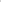 Mienie zakwalifikowane do IV kategorii jest wyeksploatowane, niesprawne technicznie w pełni utraciło wartość użytkową/naprawa jest niemożliwa. niecelowa lub nieopłacalna.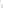 Osoby wyznaczone do kontaktu ze strony Ośrodka Szkoleń Specjalistycznych Straży Granicznej 
w Lubaniu:plut. SG Karolina PILIPCZUK, tel. 75 725 4191, e-mail: karolina.pilipczuk@strazgraniczna.plPan Mariusz CHOPTIANY, tel. 75 725 4224, e-mail: mariusz.choptiany@strazgraniczna.p